Barvy; dub sonoma truflowy/db sonoma tmavý Barvy; dub sonoma truflowy/db sonoma tmavý Barvy; dub sonoma truflowy/db sonoma tmavý Barvy; dub sonoma truflowy/db sonoma tmavý Barvy; dub sonoma truflowy/db sonoma tmavý Barvy; dub sonoma truflowy/db sonoma tmavý L.p.NÁZEVOBRÁZEKROZMĚRY š/h/v (mm)KÓDMOC s DPH1.STOLEK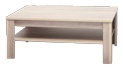 670x1070x445  OR 12 182 Kč2.RTV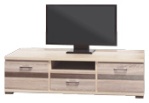 1640x475x430  OR 23 745 Kč3.RTV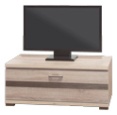 1100x475x430  OR 32 376 Kč4.KOMODA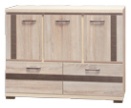 1235X375x880  OR 44 132 Kč5.POLÍCE ZÁVĚSNÁ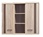 1100x305x900  OR 52 995 Kč6.ZÁVĚSNÁ POLICE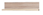 1100x235x280  OR 6766 Kč7.VITRÍNA LEVÁ s LED podsvícením 3 ks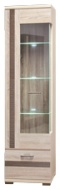 535x375x1960 OR 74 240 Kč8.VITRÍNA PRAVÁ s LED podsvícením 3 ks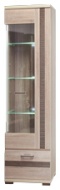 535x375x1960  OR 84 240 Kč9.VITRÍNA LEVÁ s LED podsvícením 3 ks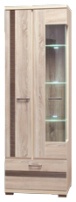 710x375x1960  OR 95 525 Kč10.VITRÍNA PRAVÁ s LED podsvícením 3 ks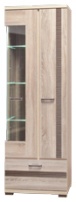 710x375x1960  OR 105 525 Kč11.SKŘÍŇ LP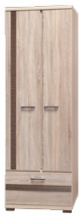 710x525x1960  OR 115 053 Kč